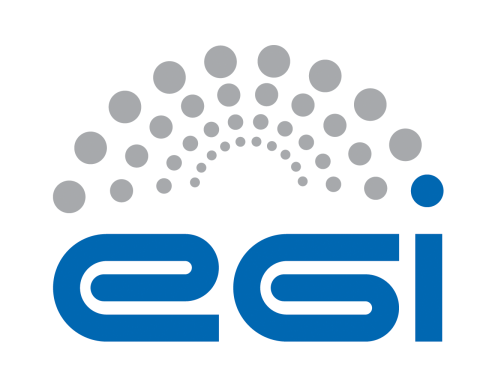 EGI-EngageFinal version of Multi-Source Distributed Real-Time Search and Information Retrieval applicationD6.5AbstractReal-time search and data retrieval platform developed in the DARIAH Competence Centre based on the SIR software and EGI services.COPYRIGHT NOTICE 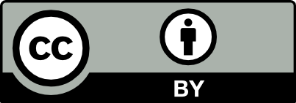 This work by Parties of the EGI-Engage Consortium is licensed under a Creative Commons Attribution 4.0 International License (http://creativecommons.org/licenses/by/4.0/). The EGI-Engage project is co-funded by the European Union Horizon 2020 programme under grant number 654142.DELIVERY SLIPDOCUMENT LOGTERMINOLOGYA complete project glossary is provided at the following page: http://www.egi.eu/about/glossary/     Executive summaryIntroductionGERGELY’s NOTES FROM THE NOV 4TH WEBEX CALL. PLEASE TRY TO USE THIS IN THE DELIVERABLE: SIR and CDSTAR can Interact with and benefit from EGI services in three possible ways:The SIR application and the CDSTAR framework is hosted at GWDG to serve local researchers, but the analytics part the framework uses third party clouds which are made available by the EGI Federated Cloud infrastructure. The SIR application and CDSTAR is released as a deployable software package (VM/container/other) that can be hosted on any cloud provider. Cloud operators from any of the NGIs could setup local instances of the system to serve local (national) digital humanities communities. These communities can feed local data into their deployment. Instance operators would benefit from the centralised maintenance of the software by GWDG.GWDG would operate the SIR application and the CDSTAR framework in ‘Software as a Service’ fashion, so any external community (even from outside of Germany) could gain access to it without the need of installation. The release documented in this deliverable is currently at stage 1 of the above list. The system includes the CDSTAR middleware, but a graphical front-end is not yet included. Further details about this version are provided in Section 2 and 3. GWDG will continue to work on the application and extend it during the project despite it’s not a formal deliverable of EGI-Engage. This aspect is described in Section 5. Integration with other gateways of the DARIAH CC (WS-PGRADE, gLibrary, Semantic Search Engine) will be evaluated later, during the project. Motivational use cases should be collected to justify technical integration. Our current understanding is that the technical integration would be most reasonable by:With WS-PGRADE: Host WS-PGRADE and CDSTAR/SIR as JSR-168 compliant portlets inside a single LifeRay portal.With gLibrary: Use the gLibrary API to transfer data between CDSTAR/SIR and gLibrary. Service architectureThe service architecture provides an overview of the key (logical) service components and their dependencies to help better understand the structure and logical as well as technical setup of the service.High-Level Service architectureThese sections describe how the service is built. If already described in technical documentation please provide link.Highlight and shortly describe any change on the service architecture introduced by this release.Integration and dependenciesInsert a description and/or visualisation (figure) of the dependencies to other tools.If already described in technical documentation please provide link.Highlight and shortly describe any change on the dependencies to other tools introduced by this release.Release notesRequirements covered in the releaseList requirements that have been implemented in the releaseFeedback on satisfaction Who was involved in testing and what the outcome of the review wasFuture plansDateXx xxx xxxxActivitySA2Lead PartnerGWDGDocument StatusDRAFTDocument Linkhttps://documents.egi.eu/document/2665 NamePartner/ActivityDateFrom:Philipp WiederGWDG / SA2Moderated by:Reviewed byApproved by:IssueDateCommentAuthor/Partnerv.1......v.nTool namePlease provide clear, short name of toolTool urlPlease provide url if applicableTool wiki pageLink to EGI wiki with description of the productFor JRA1 from https://wiki.egi.eu/wiki/ToolsDescriptionPlease provide a high-level description of what the service does and functionality included.Customer of the toolPlease describe customer of the tool. Customer commissions the service provider to receive the service, doing so on behalf of a number of users – specify the organisation type/category of the service e.g. NGI; RI; Resource ProviderUser of the servicePlease specify the user type/category of the service e.g. large research groups; individual researcher; site adminsUser Documentation Please provide urlTechnical Documentation Please provide urlProduct teamPlease provide institutions taking part in developmentLicensePlease provide license Source codePlease provide url